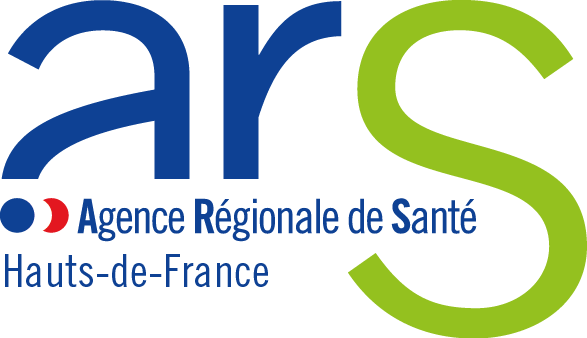 Textes réglementaires Les prélèvements de cellules concernent toutes les cellules prélevées à des fins thérapeutiques. En pratique, ils concernent principalement les cellules souches hématopoïétiques (CSH) provenant de la moelle osseuse, du sang ou du sang de cordon.  Articles L.1241-1 à L.1241-7 du Code de la santé publiqueArticles L.1242-1 à L.1242-3 du Code de la santé publiqueArticles R.1242-8 à R.1242-13 du Code de la santé publique Article R.1242-1 et suivants du Code de la santé publiqueArrêté du 14 septembre 2009 fixant le contenu du dossier accompagnant la demande d'autorisation ou la demande de renouvellement d'autorisation d'effectuer des prélèvements de cellules à des fins thérapeutiques Arrêté du 31 mars 2010 fixant le contenu et les modalités d'établissement du rapport annuel d'activité des établissements de santé autorisés à effectuer des prélèvements de cellules à des fins thérapeutiques  -ContenuPréambule	2Textes de référence	2Données administratives du titulaire de l’autorisation	4PARTIE GENERALE	5I-	QUALIFICATION DE L’OFFRE	51.1.	Présentation des autorisations de l’établissement	51.2.	Les autorisations concernées	71.3.	Types de prélèvements	7II- ORGANISATION - PROCEDURES	92.1 	Procédures	92.2 	Le personnel médical et non médical en charge du prélèvement	102.3.	Locaux et matériels	132.4.	Evaluation interne	14Données administratives du titulaire de l’autorisationPARTIE GENERALEQUALIFICATION DE L’OFFREPrésentation des autorisations de l’établissement*Le prélèvement de sang placentaire ne peut être conservé que dans l’établissement autorisé, en lien avec l’établissement de santé dans lequel l’enfant malade est pris en charge.Certification HAS :Date de la dernière visite :     __/__/____Si des recommandations ou des réserves ont été formulées, démarches engagées pour y répondre :Renseignements sur les donneurs et cellules pour lesquelles l’autorisation de prélèvement est sollicitée Les autorisations concernées Types de prélèvements II- ORGANISATION - PROCEDURES 2.1 Procédures Fournir et  préciser les procédures relatives : 
1° Aux échanges d'informations entre le médecin prescripteur et l'équipe de prélèvement en ce qui concerne les modalités de réalisation du prélèvement dans les cas où les cellules font l'objet d'une prescription médicale à l'attention d'un patient déterminé : 
2° Aux échanges d'informations entre l'établissement ou l'organisme chargé d'assurer la préparation et/ou la conservation et l'équipe de prélèvement, que les cellules aient fait ou non l'objet d'une prescription médicale nominative :3° Aux modalités du prélèvement conformément aux règles de bonnes pratiques prévues à l'article L. 1245-6 :  
4° A la conservation des cellules entre l'acte de prélèvement et leur départ vers l'établissement ou l'organisme chargé d'assurer la préparation et/ou la conservation :  
5° Au transfert et au transport des cellules de l'établissement préleveur jusqu'à l'établissement ou l'organisme chargé d'assurer leur préparation et/ou leur conservation :  
6° Aux modalités de notification et de déclaration aux instances compétentes des effets indésirables graves et des incidents graves, à la conservation des documents relatifs à ces effets et incidents et à la conduite à tenir en cas d'effets indésirables graves ou d'incidents graves :  
7° A l'exploitation des documents mentionnés au 6° en vue de prévenir la survenue de tout nouvel effet indésirable grave ou incident grave : 8° Les établissements autorisés à effectuer des prélèvements de cellules prennent les dispositions nécessaires pour assurer la conservation de l'ensemble des documents relatifs au prélèvement conformément aux règles de bonnes pratiques de prélèvement des cellules (Art. R1242-11 csp) : 2.2 Le personnel médical et non médical en charge du prélèvement  Préciser par type d’autorisation et de prélèvement de cellules :  -Médecins Personnel non médical participant aux actes de prélèvement et originesProgramme de formation spécifique relatif au prélèvement de CSH prélevées dans le sang du cordon  Locaux et matériels Pour chaque type d’autorisation et de prélèvement de cellules : Préciser la zone de prise en charge des personnes, locaux, matériels Evaluation interne  Les établissements autorisés à effectuer des prélèvements de cellules transmettent chaque année au directeur de l'agence régionale de santé et au directeur général de l'Agence de la biomédecine les informations nécessaires à l'évaluation de leur activité, selon des modalités précisées par arrêté du ministre chargé de la santé pris après avis du directeur général de l'Agence de la biomédecine (Art. R1242-12 CSP).Préciser la procédure ou le calendrier pour les points suivants : Plan de formation des personnels (à détailler) L’évaluation du personnel (Fournir les modalités et résultats)Evaluation des procédures (Fournir les modalités et résultats)Evaluation de l’activité (Fournir les modalités et résultats)RENOUVELLEMENT DES ENGAGEMENTS  Engagements  du demandeur Je soussigné, M (me) …, (fonction) …., m’engage :Respecter les effectifs et la qualification des personnels nécessaires ;respecter le montant des dépenses d’assurance maladie et le volume d’activité en application de l'Article L. 6122-5 ;respecter les caractéristiques du projet initial ;respecter les dispositions réglementaires en vigueur et mettre en œuvre les évaluations prévues ;Fait à ___________, le __/__/____Signature.Nom, adresse établissement demandeur de l’autorisationReprésentant légal de l’établissement, Nom, prénomForme de Gestion (préciser l’ETS ou EFS exclusivement)1° -Etablissement Français du sang (EFS) :2° -ETS public (CHU, CHR, CH) : 3° - ETS Privé (Espic, CLCC [Centre de lutte contre le cancer], lucratif) :  Implantation(s) ou site(s) hospitalier(s) et adressesNom, prénom et coordonnées du médecin responsable de l’activité de prélèvement pour chaque site où cette activité est réalisée Nom, prénom, qualification et coordonnées du responsable paramédical de l’activité de prélèvementNom, adresse du des établissement(s) ou organisme(s) assurant la préparation et la conservation* des cellules avec le cas échéant mention du ou des sites où cette activité est réaliséeAdresse mail du représentant légal de l’autorisationN° FINESSEJETN° SIRETTéléphone / Fax TélécopieAutoriséOUI/NONAutoriséOUI/NONInstalléOUI/NONCapacitéCapacitéAutoriséOUI/NONAutoriséOUI/NONInstalléOUI/NONLitsPlacesMédecine en hospitalisation complète Médecine en hospitalisation à temps partielHADChirurgie en hospitalisation complèteChirurgie ambulatoireGynécologie-obstétriqueNéonatologie avec ou sans soins intensifs (préciser)Réanimation néonatalePsychiatrie générale – hospitalisation complètePsychiatrie générale – hospitalisation de jourPsychiatrie générale – hospitalisation de nuitPsychiatrie générale – Placement familial thérapeutiquePsychiatrie générale – Appartements thérapeutiquesPsychiatrie infanto-juvénile – hospitalisation complètePsychiatrie infanto-juvénile – hospitalisation de jourPsychiatrie infanto-juvénile – hospitalisation de nuitPsychiatrie infanto-juvénile – Placement familial thérapeutiquePsychiatrie infanto-juvénile – Appartements thérapeutiquesréanimation – adulte réanimation – pédiatriquemédecine d’urgence↘ Préciser les modalités ↘ Préciser les modalités ↘ Préciser les modalités ↘ Préciser les modalités ↘ Préciser les modalités ↘ Préciser les modalités USLDUSLDCardiologie interventionnelleCardiologie interventionnelleTraitement de l’insuffisance rénale chronique par épuration extrarénaleTraitement de l’insuffisance rénale chronique par épuration extrarénale↘ Préciser les modalités↘ Préciser les modalités↘ Préciser les modalités↘ Préciser les modalités↘ Préciser les modalités↘ Préciser les modalitésAMP-DPNAMP-DPN↘ Préciser les modalités↘ Préciser les modalités↘ Préciser les modalités↘ Préciser les modalités↘ Préciser les modalités↘ Préciser les modalitésTraitement du cancer – RadiothérapieTraitement du cancer – RadiothérapieTraitement du cancer - ChimiothérapieTraitement du cancer - ChimiothérapieTraitement du cancer - ChirurgieTraitement du cancer - Chirurgie↘ Préciser les modalités↘ Préciser les modalités↘ Préciser les modalités↘ Préciser les modalités↘ Préciser les modalités↘ Préciser les modalitésSSR ADULTESSSR ADULTESSSR ADULTESSSR ADULTESSSR ADULTESSSR ADULTESSSR – Non spécialisésSSR – Non spécialisésSSR – Affections de l’appareil locomoteurSSR – Affections de l’appareil locomoteurSSR – Affections du système nerveuxSSR – Affections du système nerveuxSSR – Affections cardio-vasculairesSSR – Affections cardio-vasculairesSSR – Affections respiratoiresSSR – Affections respiratoiresSSR – Affectons du système digestif, métabolique et endocrinienSSR – Affectons du système digestif, métabolique et endocrinienSSR – Affections onco-hématologiquesSSR – Affections onco-hématologiquesSSR – Affections des grands brûlésSSR – Affections des grands brûlésSSR – Affections des conduites addictivesSSR – Affections des conduites addictivesSSR – Affections de la personne âgée, polypathologique, dépendante ou à risque de dépendanceSSR – Affections de la personne âgée, polypathologique, dépendante ou à risque de dépendanceSSR ENFANTS / ADOLESCENTS (préciser quelle tranche d’âge)SSR ENFANTS / ADOLESCENTS (préciser quelle tranche d’âge)SSR ENFANTS / ADOLESCENTS (préciser quelle tranche d’âge)SSR ENFANTS / ADOLESCENTS (préciser quelle tranche d’âge)SSR ENFANTS / ADOLESCENTS (préciser quelle tranche d’âge)SSR ENFANTS / ADOLESCENTS (préciser quelle tranche d’âge)SSR – Non spécialisésSSR – Non spécialisésSSR – Affections de l’appareil locomoteurSSR – Affections de l’appareil locomoteurSSR – Affections du système nerveuxSSR – Affections du système nerveuxSSR – Affections cardio-vasculairesSSR – Affections cardio-vasculairesSSR – Affections respiratoiresSSR – Affections respiratoiresSSR – Affectons du système digestif, métabolique et endocrinienSSR – Affectons du système digestif, métabolique et endocrinienSSR – Affections onco-hématologiquesSSR – Affections onco-hématologiquesSSR – Affections des grands brûlésSSR – Affections des grands brûlésSSR – Affections des conduites addictivesSSR – Affections des conduites addictivesExamen des caractéristiques génétiques d’une personne ou identification d’une personne par empreintes génétiques à des fins médicalesExamen des caractéristiques génétiques d’une personne ou identification d’une personne par empreintes génétiques à des fins médicales↘ Préciser les modalités↘ Préciser les modalités↘ Préciser les modalités↘ Préciser les modalités↘ Préciser les modalités↘ Préciser les modalitésEQUIPEMENT MATERIEL LOURD NombreNombreEQUIPEMENT MATERIEL LOURD Sur sitePar conventionCaméra à scintillation sans détecteur d’émission de positonsCaméra à scintillation avec détecteur d’émission de positonsTomographe à émissionsCaméra à positonsAppareil d’IRM à utilisation cliniqueScanographe à utilisation médicaleCaisson hyperbareCyclotron à utilisation médicaleDate de l’autorisationPrélèvement de cellules de moelle osseuse  Prélèvement de cellules du sang périphérique Prélèvement de cellules du sang du cordonPréciser pour chaque type de cellules et son mode de prélèvement, si le prélèvement est réalisé en vue d’une administration allogénique (All) et / ou autologue (Aut) sauf pour les cellules souches hématopoïétiques du sang du cordon qui ne peuvent être prélevées qu’à des fins allogéniques y compris pour une utilisation intrafamiliale Préciser pour chaque type de cellules et son mode de prélèvement, si le prélèvement est réalisé en vue d’une administration allogénique (All) et / ou autologue (Aut) sauf pour les cellules souches hématopoïétiques du sang du cordon qui ne peuvent être prélevées qu’à des fins allogéniques y compris pour une utilisation intrafamiliale AllAut 1-1-2-2-3- 3- ↘ si autres(Préciser)(Préciser)(Préciser)OuiNonLe(s) médecin(s) participant à l'activité de prélèvement bénéficie(nt) d’une expérience acquise dans cette activité ?↘ Si oui, préciser le nom, la qualification du ou des médecin(s) et la durée d'expérience acquise dans ce domaine d'activité :  Le cas échéant le(s) site(s), service ou unité de rattachement ↘ Si oui, préciser le nom, la qualification du ou des médecin(s) et la durée d'expérience acquise dans ce domaine d'activité :  Le cas échéant le(s) site(s), service ou unité de rattachement ↘ Si oui, préciser le nom, la qualification du ou des médecin(s) et la durée d'expérience acquise dans ce domaine d'activité :  Le cas échéant le(s) site(s), service ou unité de rattachement Le médecin qui intervient dans l'activité de prélèvement est-il propre à l'établissement demandeur ?  
Le médecin relève-t-il d’un autre établissement ou organisme ? (Soit d’un autre établissement autorisé à prélever des cellules , soit d’un autre établissement ou organisme autorisé à effectuer des activités de préparation, conservation, distribution ou cession des cellules, soit de l’Etablissement français du sang lorsque son personnel effectue des prélèvements de cellules dans les établissements de santé en application de l’article R.1242-10 du CSP)Si oui, préciser le nom et l'adresse de cet établissement ou de cet organisme : Le personnel appartient-il à un autre établissement ou organisme ?Si oui, des  conventions sont-elles passées en application des articles R. 1242-9 (2°) et R. 1242-10 ?Préciser quel(s) établissement(s) et joindre les conventions :Le(s) médecin(s) participant à l'activité de prélèvement de CSH dans le sang du cordon bénéficie(nt) d’une expérience acquise dans cette activité ?↘ Si oui, préciser le nom, coordonnées du médecin responsable,  la qualification, la durée d'expérience acquise dans ce domaine d'activité :  Le cas échéant le(s) site(s), service ou unité de rattachement : ↘ Si oui, préciser le nom, coordonnées du médecin responsable,  la qualification, la durée d'expérience acquise dans ce domaine d'activité :  Le cas échéant le(s) site(s), service ou unité de rattachement : ↘ Si oui, préciser le nom, coordonnées du médecin responsable,  la qualification, la durée d'expérience acquise dans ce domaine d'activité :  Le cas échéant le(s) site(s), service ou unité de rattachement : Le médecin responsable qui intervient dans l'activité de prélèvement est-il propre à l'établissement demandeur ?
Le médecin responsable relève-t-il d’un autre établissement ou organisme ?(soit à un autre établissement autorisé à prélever des cellules , soit à un autre établissement ou organisme autorisé à effectuer des activités de préparation, conservation, distribution ou cession des cellules, soit à l'Etablissement français du sang lorsque son personnel effectue des prélèvements de cellules dans les établissements de santé en application de l’article R1242-10 du CSP)- préciser le nom et l'adresse de cet établissement ou de cet organisme :- la qualification, la durée d'expérience acquise dans ce domaine d'activité ainsi que le cas échéant le(s) site(s), le service ou l'unité de rattachement :  Si le personnel relève d’un autre établissement ou organisme,  des  conventions sont-elles passées en application des articles R. 1242-9 (2°) et R. 1242-10 ? (Joindre les conventions)OuiNonInfirmier(s) et/ou infirmière(s) et le cas échéant sage-femme(s) ? (préciser)↘ Si oui : nom, qualification, durée expérience acquise dans ce domaine d'activité ainsi que le cas échéant site(s), service ou unité de rattachement :  ↘ Si oui : nom, qualification, durée expérience acquise dans ce domaine d'activité ainsi que le cas échéant site(s), service ou unité de rattachement :  ↘ Si oui : nom, qualification, durée expérience acquise dans ce domaine d'activité ainsi que le cas échéant site(s), service ou unité de rattachement :  le personnel qui intervient dans l'activité de prélèvement est-il propre à l'établissement demandeur ?le personnel appartient-il à un autre établissement ou organisme ?(soit à un autre établissement autorisé à prélever des cellules, soit à un autre établissement ou organisme autorisé à effectuer des activités de préparation, conservation, distribution ou cession des cellules, soit à l'Etablissement français du sang lorsque son personnel effectue des prélèvements de cellules dans les établissements de santé en application de l’article R1242-10 du CSP)- préciser le nom et l'adresse de cet établissement ou de cet organisme : Si le personnel appartient à un autre établissement ou organisme,  des  conventions sont-elles passées en application des articles R. 1242-9 (2°) et R. 1242-10 ?Joindre les conventionsPour les cellules souches hématopoïétiques prélevées dans le sang de cordon, une sage-femme responsable est-elle désignée ?Si oui le nom et les coordonnées de la sage-femme responsable,  durée d’expérience acquise dans ce domaine d'activité :ainsi que le cas échéant site(s), service ou unité de rattachement :  La sage-femme responsable qui intervient dans l'activité de prélèvement est-elle propre à l’établissement demandeur ?La sage-femme responsable relève-t-elle d’un autre établissement ou organisme ?(soit à un autre établissement autorisé à prélever des cellules, soit à un autre établissement ou organisme autorisé à effectuer des activités de préparation, conservation, distribution ou cession des cellules, soit à l'Etablissement français du sang lorsque son personnel effectue des prélèvements de cellules dans les établissements de santé en application de l’article R1242-10 du CSP)- préciser le nom et l'adresse de cet établissement ou de cet organisme : Si le personnel relève d’un autre établissement ou organisme,  des  conventions sont-elles passées en application des articles R. 1242-9 (2°) et R. 1242-10 ?Joindre les conventionsOuiNonUn programme de formation est-il déjà réalisé pour les personnes en charge de ces prélèvements ?↘ Si oui, préciser :- la liste des personnels (nom, prénom, qualification, établissement, site, unité ou service) ayant suivi cette formation  -le programme, dates de formation-l’organisme ayant assuré la formation↘ Si oui, préciser :- la liste des personnels (nom, prénom, qualification, établissement, site, unité ou service) ayant suivi cette formation  -le programme, dates de formation-l’organisme ayant assuré la formation↘ Si oui, préciser :- la liste des personnels (nom, prénom, qualification, établissement, site, unité ou service) ayant suivi cette formation  -le programme, dates de formation-l’organisme ayant assuré la formationExiste-t-il un programme de formation prévu pour les personnes en charge de ces prélèvements ?↘ Si oui, préciser :- la liste des personnels (nom, prénom, qualification, établissement, site, unité ou service) concernés -le programme, le calendrier de formation-l’organisme devant assurer la formation↘ Si oui, préciser :- la liste des personnels (nom, prénom, qualification, établissement, site, unité ou service) concernés -le programme, le calendrier de formation-l’organisme devant assurer la formation↘ Si oui, préciser :- la liste des personnels (nom, prénom, qualification, établissement, site, unité ou service) concernés -le programme, le calendrier de formation-l’organisme devant assurer la formationOuiNonL’établissement dispose-t-il d’un lieu spécifiquement identifié et affecté à l’activité de prélèvement de cellulesSi la nature du prélèvement ne justifie pas de lieu spécifiquement identifié, mentionner le caractère sans objet de cette demande :En cas de donneurs sains et de patients, la séparation temporelle et / ou spatiale est faite entre ces deux types de donneurs dans le lieu où sont pratiqués les prélèvements :Dans l’affirmative préciser la modalité : Sinon préciser les modalités prévues : Ou préciser NC si non concerné par ces deux types de donneursExistence de salle(s) d’opération pour les prélèvements de cellules ?Existence de salle(s) d’accouchement pour les prélèvements de CSH prélevées dans le sang du cordon ?La nature du prélèvement ne justifie pas l’utilisation d’une salle d’intervention ? Dans ces cas, préciser les modalités de réalisation :  Existe-t-il sur le site un service de réanimation ?↘ Si oui préciser les procédures d’accès à ce service :↘ Si oui préciser les procédures d’accès à ce service :↘ Si oui préciser les procédures d’accès à ce service :En l’absence de service de réanimation sur le site, existe-t-il une convention avec un site disposant d’un service de réanimation ?Joindre la convention La nature du prélèvement ne justifie pas l’accès à un service de réanimation ?Préciser :L’établissement dispose-t-il du matériel adapté au prélèvement ?Fournir en annexe la liste détaillée des matériels utilisés en fonction du type de cellules prélevées  